Цветы и комплименты с доставкой по Эстонии   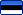 Цветы и комплименты с доставкой по Эстонии   Цветы и комплименты с доставкой по Эстонии   Возможно нанесение на карточку - открытку: Язык - по Вашему тексту (Вы пишите, мастер наносит текст)Возможно нанесение на карточку - открытку: Язык - по Вашему тексту (Вы пишите, мастер наносит текст)Возможно нанесение на карточку - открытку: Язык - по Вашему тексту (Вы пишите, мастер наносит текст)КОМПЛИМЕНТЫ К ЦВЕТАМКОМПЛИМЕНТЫ К ЦВЕТАМКОМПЛИМЕНТЫ К ЦВЕТАМ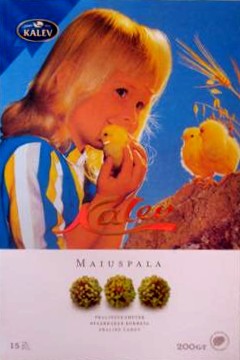 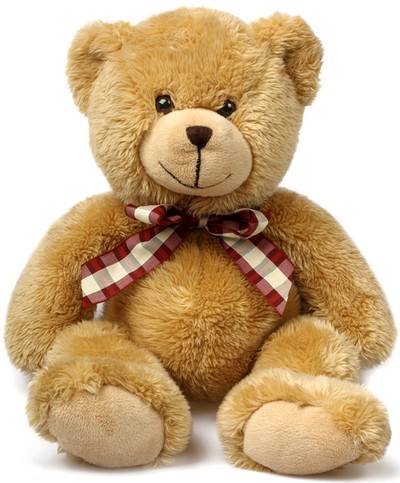 1    €12.00         Конфеты "Maispala" 200гр.Производство  фабрики "Kalev" (Эстония)2     €45.00                    Плюшевый мишка                     Размер игрушки 90 см2     €45.00                    Плюшевый мишка                     Размер игрушки 90 см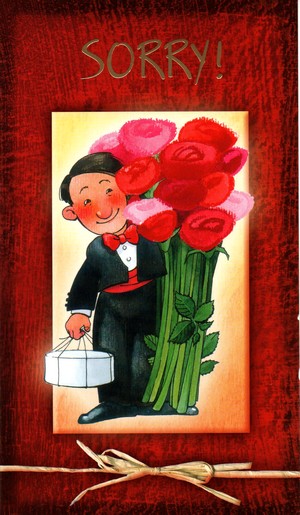 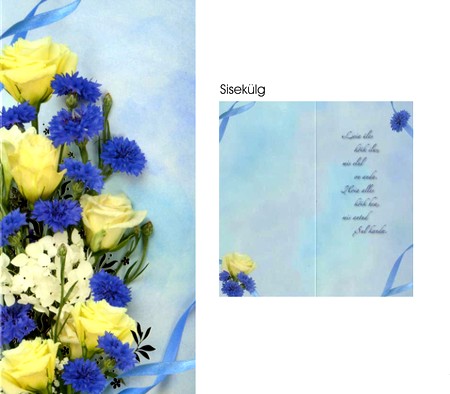 3    €10.00       Поздравительная открытка SORRY 3074     €10.00       Поздравительная открытка 3034     €10.00       Поздравительная открытка 303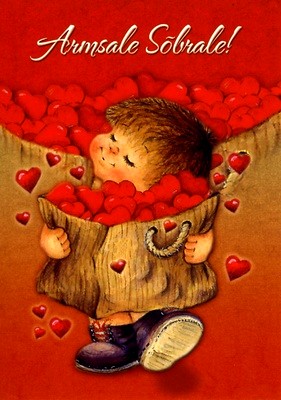 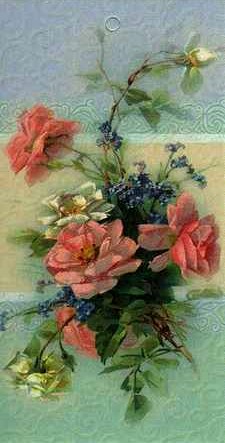 5     €07.00      Поздравительная открытка 2246    €05.00          Поздравительная открытка 0516    €05.00          Поздравительная открытка 051ЦВЕТЫ В БУКЕТАХЦВЕТЫ В БУКЕТАХЦВЕТЫ В БУКЕТАХ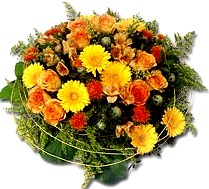 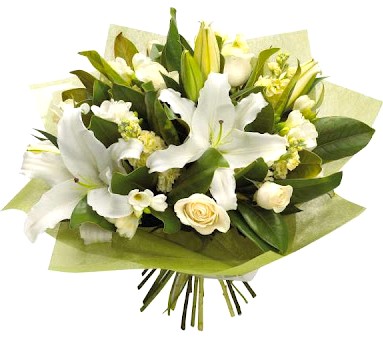 7     €44.00             FLOWER BOUGUET -1018     €55.00                  FLOWER BOUGUET -1458     €55.00                  FLOWER BOUGUET -145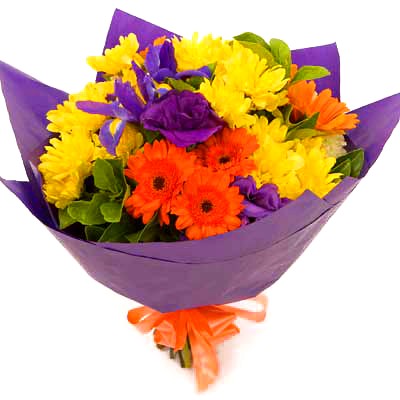 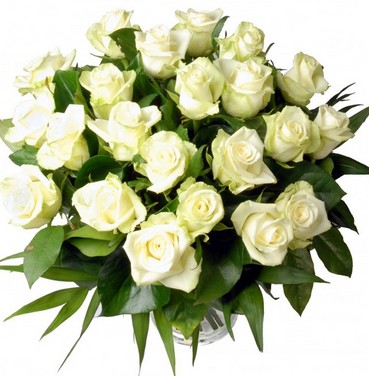 9     €50.00          FLOWER BOUGUET -14410     €60.00           FLOWER BOUGUET -10819/20 роз10     €60.00           FLOWER BOUGUET -10819/20 роз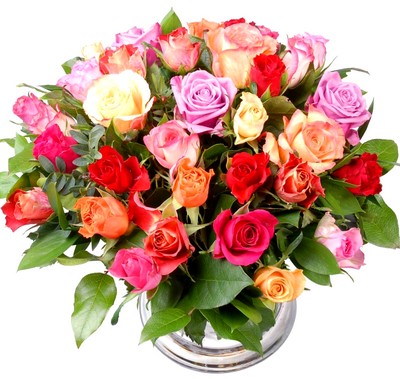 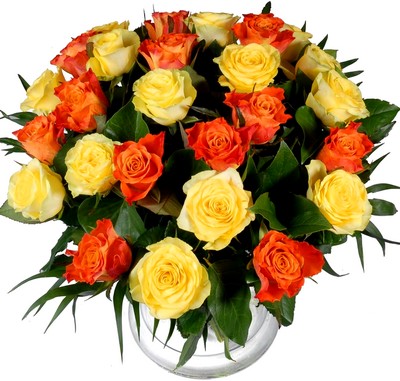 11    €60.00           FLOWER BOUGUET -12812     €60.00             FLOWER BOUGUET -13012     €60.00             FLOWER BOUGUET -130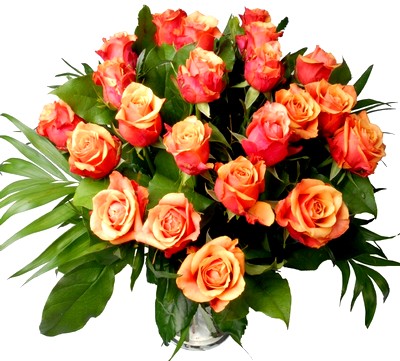 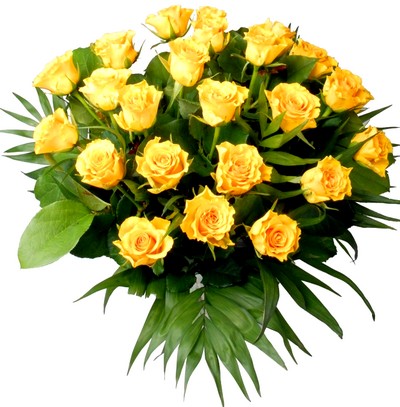 13     €60.00      FLOWER BOUGUET -11714     €60.00       FLOWER BOUGUET -11814     €60.00       FLOWER BOUGUET -118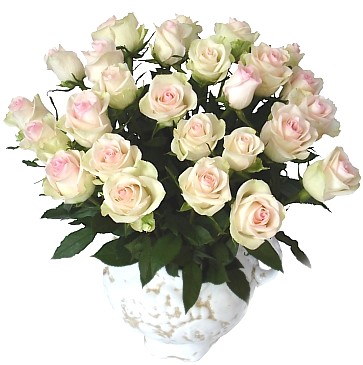 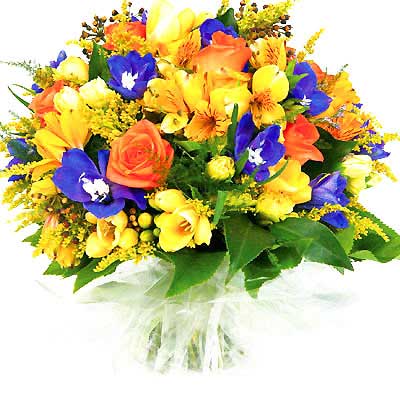 15     €60.00       FLOWER BOUGUET -13216    €70.00        FLOWER BOUGUET -13216    €70.00        FLOWER BOUGUET -132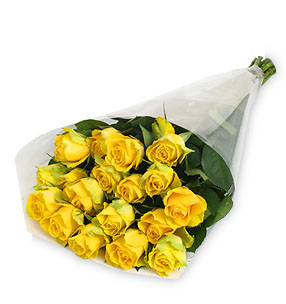 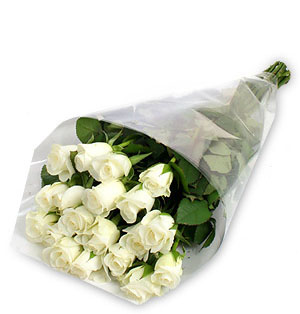 17                              YELLOW ROSES      40-50cm€35.00 - 9 роз               €45.00 - 11-15 роз               €55.00 - 17-21 роз               €65.00 - 23-25 роз               €75.00 - 27-29 роз                                                                          Розы  длиной (50-60 cm)18                             WHITE ROSES            70cm€45.00 - 9 роз               €55.00 - 11-15 роз               €65.00 - 17-21 роз               €65.00 - 23-25 роз               €75.00 - 27-29 роз                                                                          Розы  длиной (50-60 cm)18                             WHITE ROSES            70cm€45.00 - 9 роз               €55.00 - 11-15 роз               €65.00 - 17-21 роз               €65.00 - 23-25 роз               €75.00 - 27-29 роз                                                                          Розы  длиной (50-60 cm)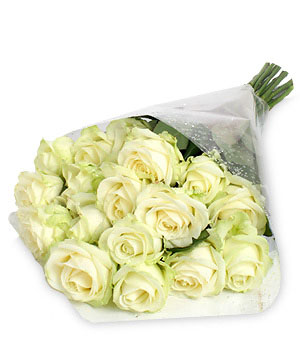 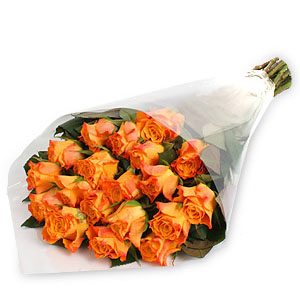 19                              YELLOW ROSES DE LUXЕ€45.00 - 7 роз               €70.00 - 11-13 роз               €80.00 - 15-17 роз               €90.00 - 19-21 роз               €110.00 - 21-23 роз                                                                          Розы  длиной (80-100 cm)20                             ORANGE/ ROSE ROSES       40-50cm€40.00 - 9 роз               €50.00 - 11-15 роз               €60.00 - 17-21 роз               €70.00 - 23-25 роз               €80.00 - 27-29 роз                                                                          Розы  длиной (50-60 cm)20                             ORANGE/ ROSE ROSES       40-50cm€40.00 - 9 роз               €50.00 - 11-15 роз               €60.00 - 17-21 роз               €70.00 - 23-25 роз               €80.00 - 27-29 роз                                                                          Розы  длиной (50-60 cm)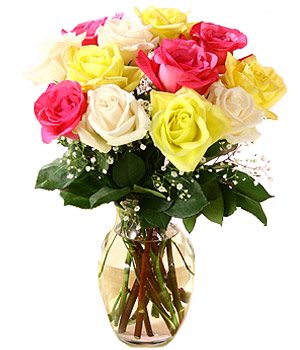 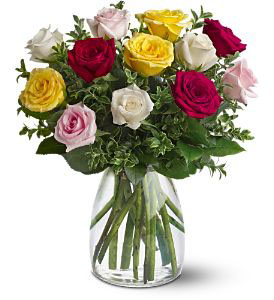 21    €52.00     11 ASSORTY ROSESБукет из 11 роз разных цветов в нежных тонах.22                           11 ASSORTY ROSESЖелтые, красные, белые и светло розовые розы и зелень (высота 45-50cm).€50.00 - 11 роз     €65.00 - 15 роз              22                           11 ASSORTY ROSESЖелтые, красные, белые и светло розовые розы и зелень (высота 45-50cm).€50.00 - 11 роз     €65.00 - 15 роз              ИНФОРМАЦИЯ И ПОРЯДОК ПРЕДОСТАВЛЕНИЯ УСЛУГИ ИНФОРМАЦИЯ И ПОРЯДОК ПРЕДОСТАВЛЕНИЯ УСЛУГИ ИНФОРМАЦИЯ И ПОРЯДОК ПРЕДОСТАВЛЕНИЯ УСЛУГИ Заполнить форму заказа и  направить по эл. почтеЗаполнить форму заказа и  направить по эл. почтеbron_continent@mail.ruДополнительно к цветам возможно заказать:Дополнительно к цветам возможно заказать:*открытки с Вашим текстом.Стоимость услуги - 10 евро.В стоимость вкл.: упаковка для доставки, *карточка-открытка с Вашим текстом, доставка в назначенный день.В стоимость вкл.: упаковка для доставки, *карточка-открытка с Вашим текстом, доставка в назначенный день.Внимание! Для доставки в субботу или воскресенье, необходимо оформить  заказ до пятницы включительно, до 19:00.Все услуги формируются на территории ЭстонииВсе услуги формируются на территории ЭстонииДоставка производится по Эстонии